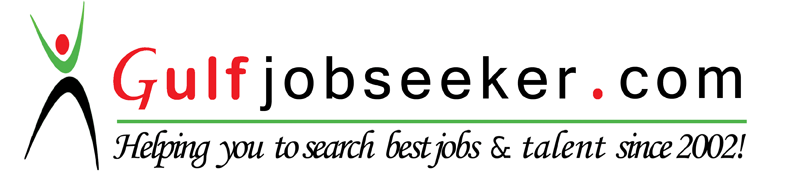 Contact HR Consultant for CV No: 338958E-mail: response@gulfjobseekers.comWebsite: http://www.gulfjobseeker.com/employer/cvdatabasepaid.php WORK EXPERIENCESeptember 2015 – CurrentGMCS Commercial Broker LLCIT ManagerResponsibilitiesManaging IT infrastructure and system transitions.Administrate major projects, IT budgets, priorities, standards, procedures and overall IT performanceDefine financial objectives by forecasting requirements, preparing an annual budget, scheduling expenditures, analyzing variances and initiating corrective action.Maintains quality service by establishing and enforcing organization standards (ISO 9001)Manage staff by recruiting, training and coaching employees, communicating job expectations and appraising their performanceCoaching, counselling and disciplining employees. Initiating, coordinating and enforcing systems, policies and procedures.Coordinate priorities between the IT department and user departments.Identify problematic areas and implement strategic solutions in timeAchieve organization's effectiveness and efficiency by defining, delivering, and supporting strategic plans for implementing information technologies.Direct technological research by studying organization goals, strategies, practices and user projects.Complete projects by coordinating resources and timetables with project team and development team.Planning the stages of the project and how each affects the business. Project evaluation.Ensure security of data, network access and backup systemsVerifies application results by conducting system audits of technologies implemented.Preserves assets by implementing disaster recovery and back-up procedures and information security and control structuresSeptember 2015 – CurrentGMCS Commercial Broker LLCIT ManagerGMCS Projects:Establish GMCS company IT requirements and implement system infrastructure.Stage 1. Client requirements:Project Professional client compatibilityProject Professional 2013 installation requirementsProject Professional 2013 through Office 365 ProPlusProject Web App requirements, remote accessibilityCloud backup solution and remote accessibility3rd party software – Primavera P6, Acumen Fuse PM Software, SAGE, SAP, Citrix, Oracle Database SQL, Cisco, Dropbox and Google AppsStage 2. Software requirements:Operating systemSharePoint Server 2013SQL ServerRequirements for Project Server 2013 featuresSupport and manage 3rd party software. Discuss service level agreement with vendorsStage 3. Hardware requirements:Medium dataset hardware recommendationsSet a budget and project timeframeRecommend user hardware equipment to improve daily tasks of each departmentRecommend database hardware equipment to meet the equipments of the companyAgree with management implementation process and agree on project signoff dateStage 4. Project DeliverablesData-centre solution - Project Server 2013 with the Microsoft Azure platformRemote access solution - Simplivity VMware IT Hyperconvergence Cloud backup and recovery solution - IBM SmartCloud Managed BackupFebruary 2011 – August 2015				
Fujitsu IT Solutions New ZealandService Desk Team Lead - Clients Supported: BP Australia & Caltex AustraliaRoles Held:February 2011 – January 2013: 	Led a team of 18 supporting 5000 End Users at Caltex.February 2013 – Present:		Led a team of 25 supporting 7500 End Users at BP.Responsibilities for both roles:Conduct monthly and daily client reports to maintain SLAsAllocation of Daily Workload: 700 support issues, 300 open ticketsHandling new client enquiries, acting as an ambassador of the business at all timesInvolved in the recruitment and hiring new staffManaged team daily schedule and leave rosterCompiled yearly performance appraisals for staffAttend meetings with clients and management to discuss targets and achievementsMotivating the team to achieve high standards and KPI targetsSupport software applications such as SAP, Citrix, SharePoint, Outlook, SalesforceEnforcing all company approved policies and proceduresComplete weekly and monthly reports to demonstrate current status of account(s)
Achievements:Project: Transitioning BP Service Desk account from Fujitsu Australia to Fujitsu New Zealand. Involved in the transition to reduce the number of staff from 32 to 25 reducing annual payroll by $350k p/year whilst improving monthly SLA from 75% to 85%.Involvement in negotiations with the above clients to use Fujitsu’s internal ticketing system instead of a 3rd party system, cutting $15k p/year in software licensing costs.Developed new staff training standards for better quality and performance through the use of modern teaching methods such as e-learning and team learning.
January 2008 – January 2011		Slingshot New Zealand (ISP)Lead Technical Adviser – Team of 60Responsibilities	Providing application and broadband network support to residential customersPromote the company brand to buyers, ensuring their knowledge is current and appropriate.Software and hardware maintenance servicesGathering informative, facts and statistics about customer trends and preferencesClearly communicating solutions in a user-friendly, professional mannerLogging every call and every issue in a CRM System: ZenDeskReviewing customer feedback and then suggesting ways to improve processes and service levelsEnsure set targets are met and everything gets done on time and to budgetKPIs80 Calls / Issues per 8 hour shift70% 1st Call Resolutions TargetsEDUCATION 	2013 – 2015: Auldhouse Training SolutionsInformation Technology Infrastructure Library (ITIL) CertificateITIL advocates that IT services are aligned to the needs of the business and support its core processes. It provides guidance to organizations and individuals on how to use IT as a tool to facilitate business change, transformation and growth.Software as a Service (SaaS) CertificateCourse highlighting Software as a Service process and how it can be implemented into infrastructure of a company. Achieved the certificate with competency in both sales and support. 2009 – 2012: Auckland University of TechnologyBachelor Degree: Computer Science - Network and Security Key coursesProgramming 2 (Java)Software constructionEnterprise SystemsMicrosoft Office & Exchange Logical Database Design (SQL)CCNA & CCNPCisco Network Software and hardwareNetwork and System Administration VPNSecurity Operations ManagementIT Project ManagementREFEREESAvailable upon request